ALCALDIA MUNICIPAL DE USULUTÁN Centro de Alcance de Colonia Altamira, pone a disposición los espacios de encuentro y capacitación a través de los diferentes talleres, espacios donde los niños, niñas y jóvenes puedan asistir y tener otras opciones para su desarrollo y formación recreativa.Fecha de Inicio: 30 de enero 2020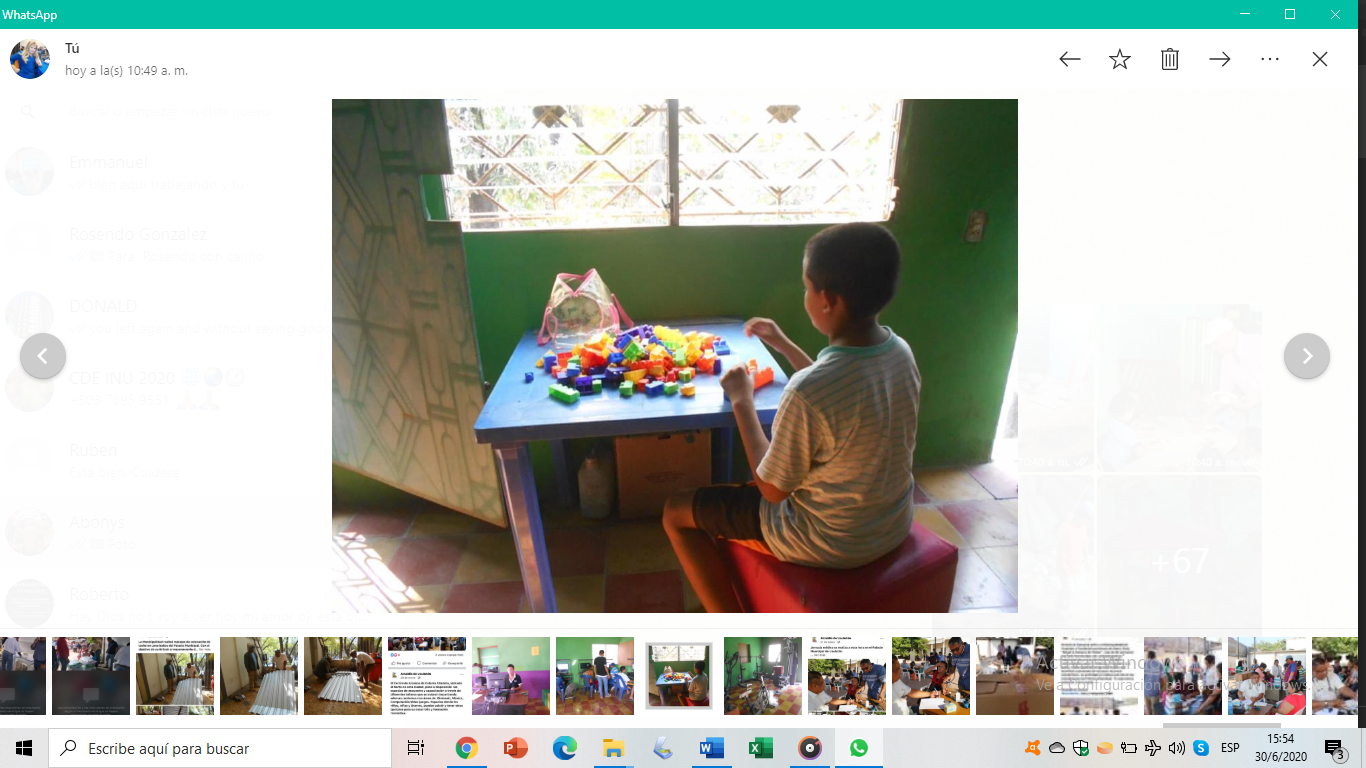 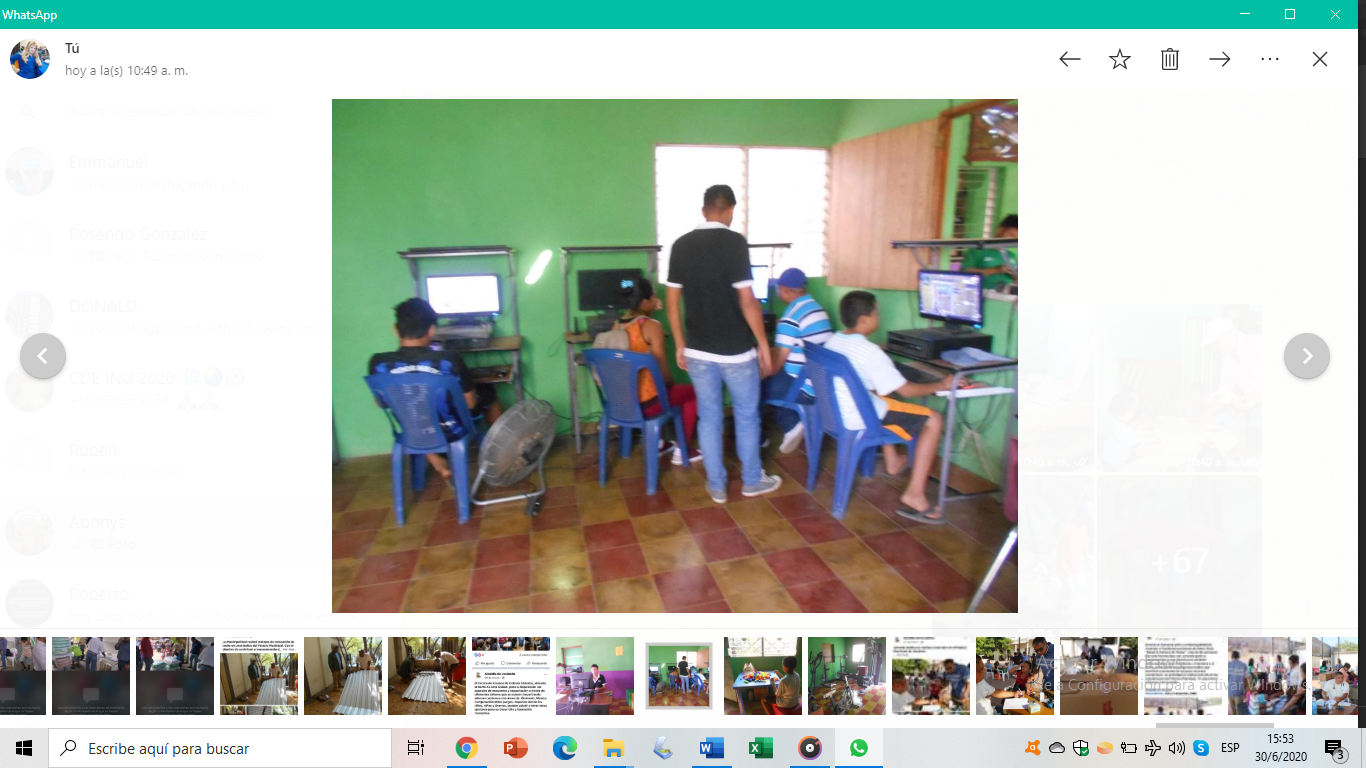 